JELES NAPOKGyűjtsd ki a cikkből a jeles napokat! Írd pár szóval a naptárba, melyiknél mi a szokás!Keresgélj még! Egészítsd ki további szokásokkal, népi hiedelmekkel a naptárat!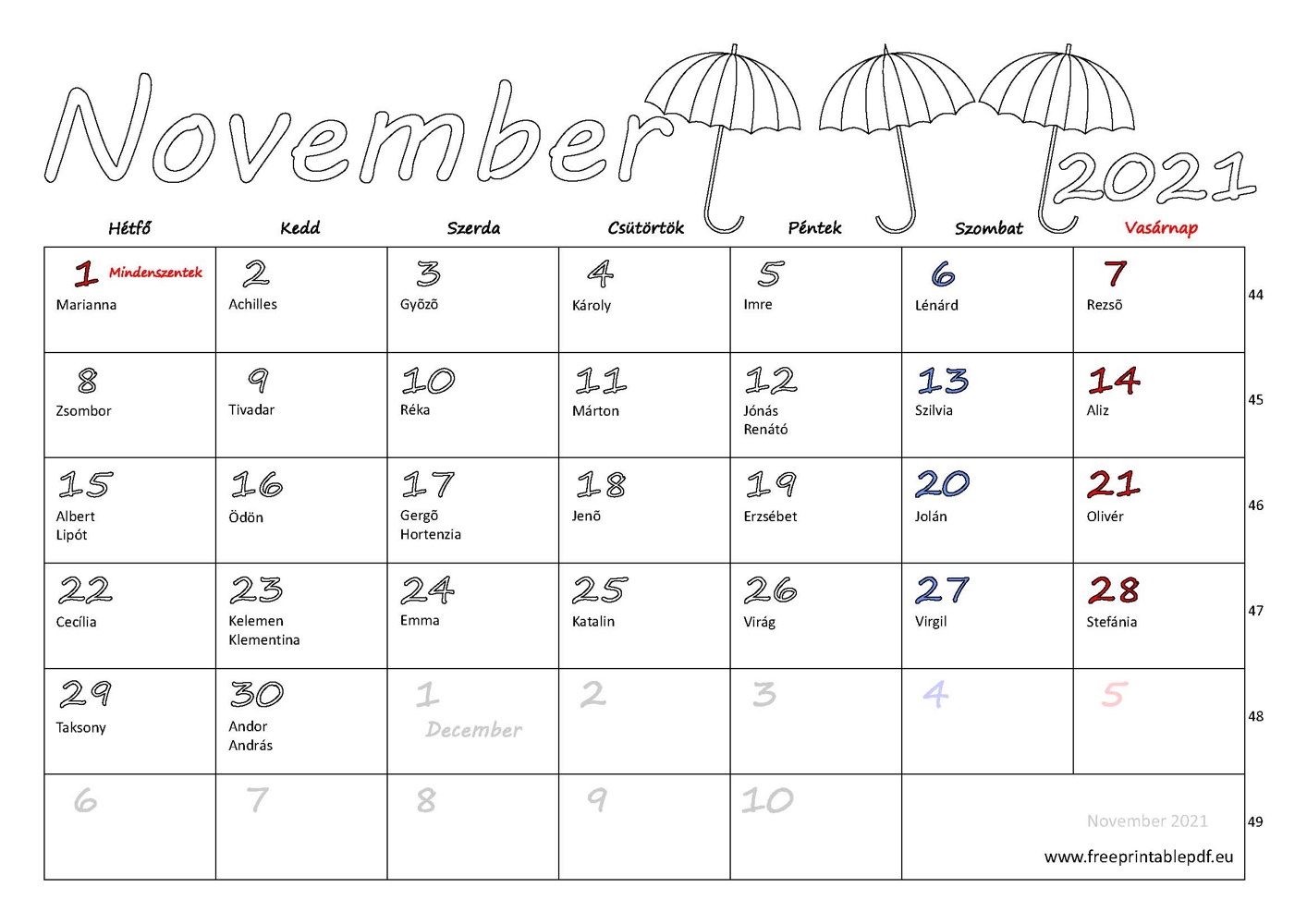 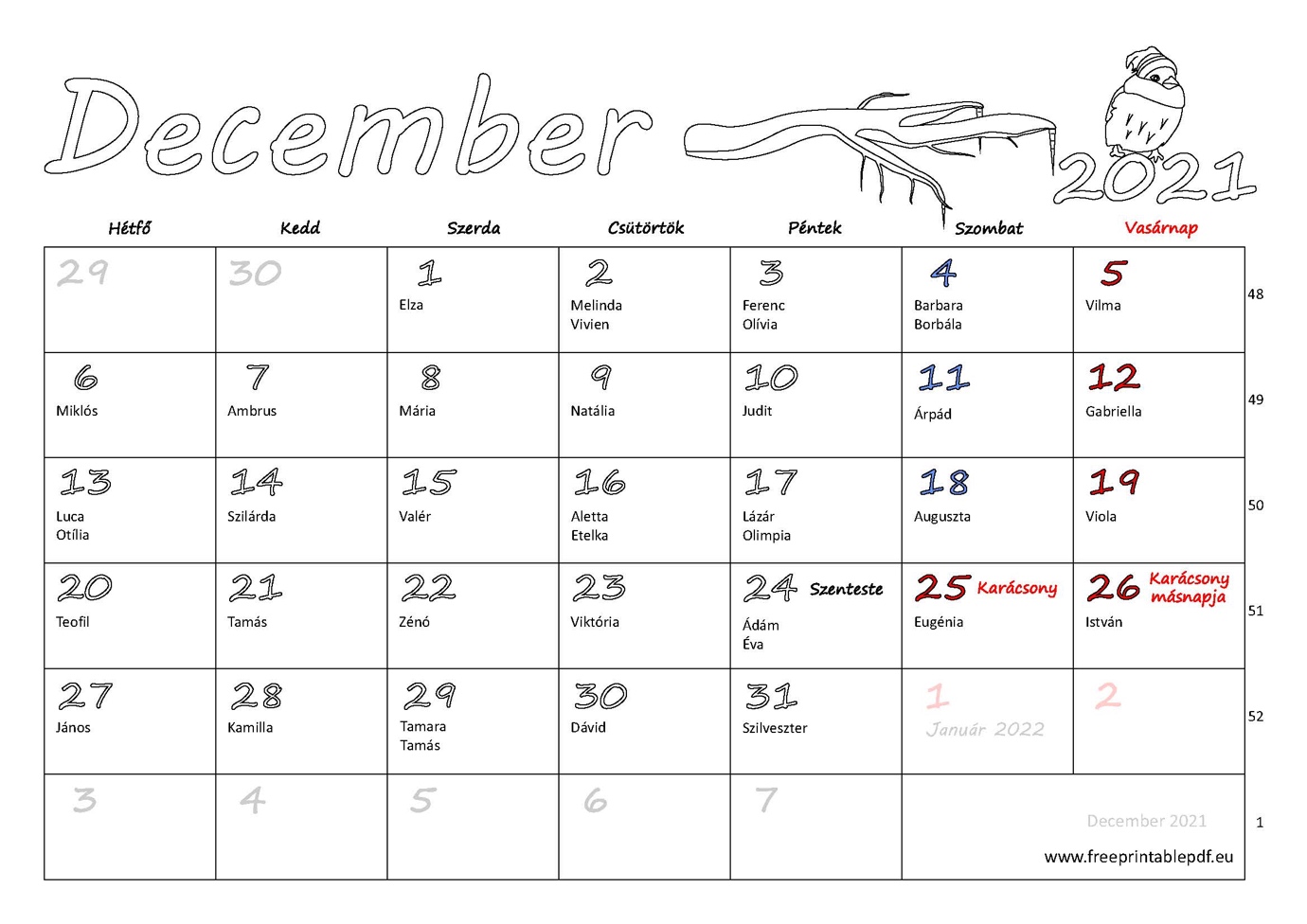 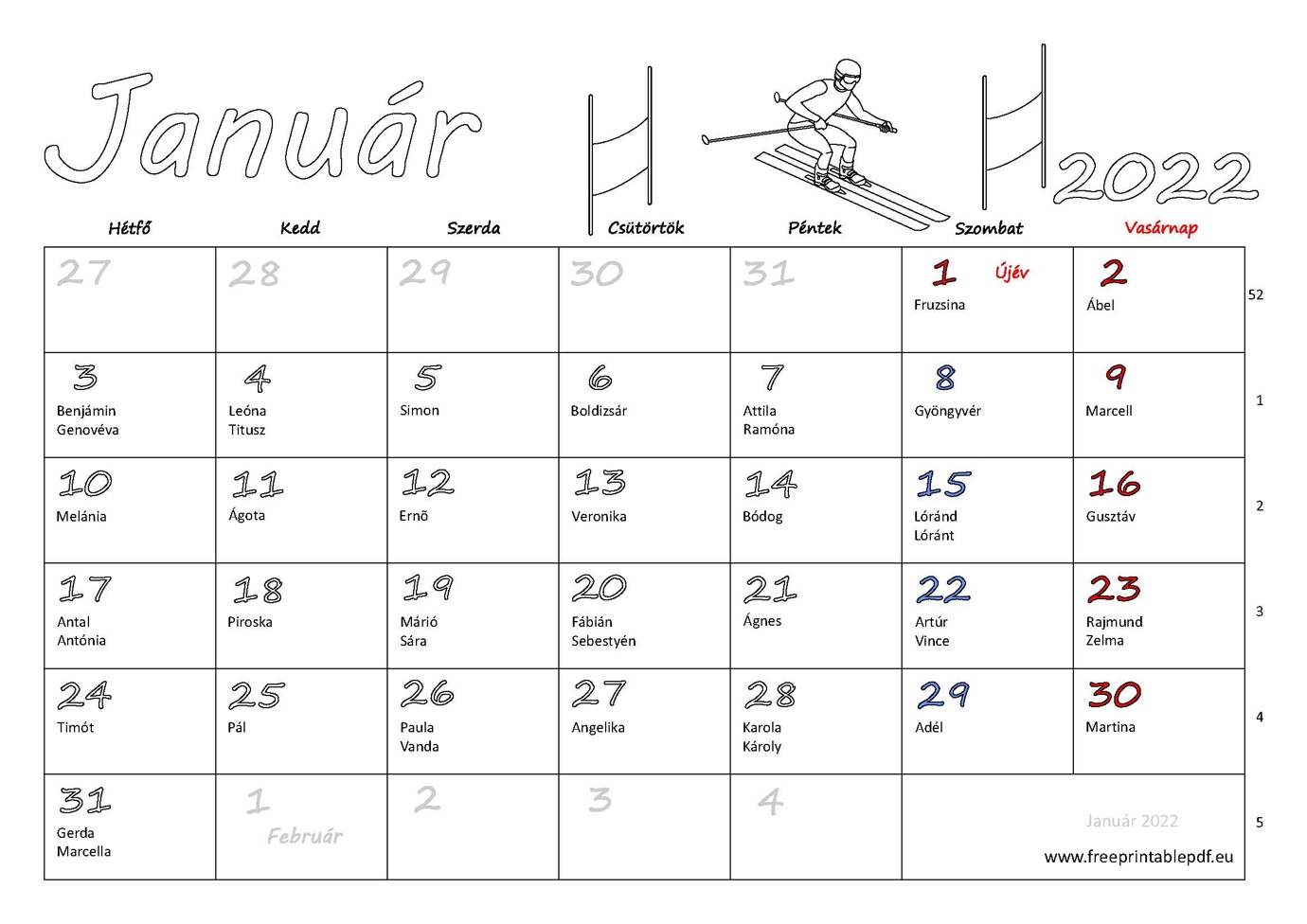 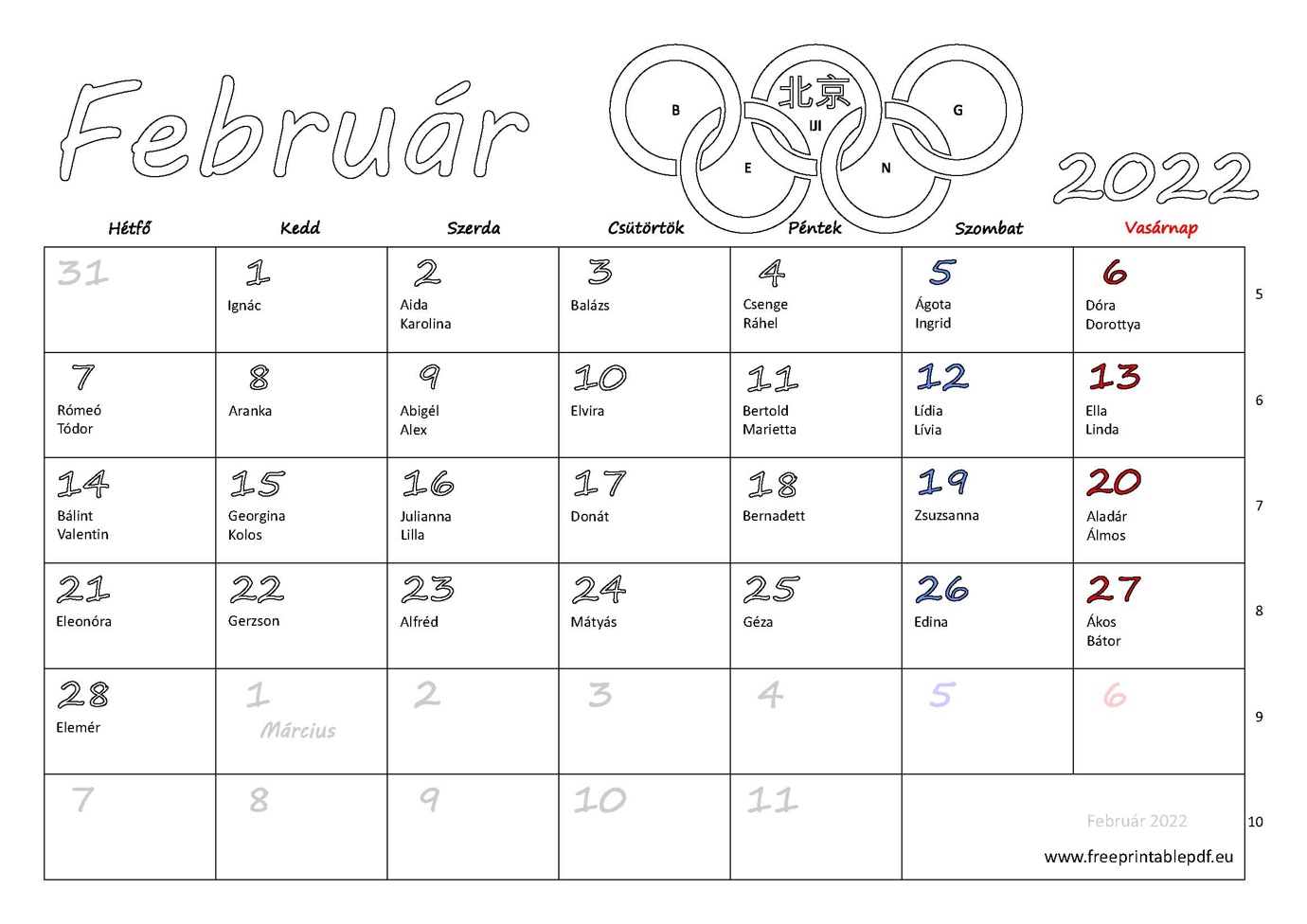 